Corrections du travail de vendredi 3 avrilMathématiques N° 2 p. 77Tu pouvais calculer ces 4 opérations en ligne :8 647 895 + 4 087 351 = 12 735 24611 997 837 + 36 409 = 12 034 24611 833 011 + 1 000 000 = 12 833 01113 669 011 – 1 000 000 = 12 669 011          211  6   3  13   6  10 4  _       +1  9  0 +10  4 +15  9  3	        1 2 6  2  9  0  1 1Le nombre mystérieux est 12 284 246.N° 4 p. 77Tu pouvais calculer ces 2 opérations en ligne :4 x 2 987 925 = 11 951 7001 684 395 x 7 = 11 790 7657  0  1	  6  8  5						     x	                  1  7						       4  9  1  1  7  9   5        			701 685  x 7				+     7  0  1  6  8  5   0			701 685 x 10			  	    1 1  9  2  8  6  4   55  9  3	  1  8  5						     x	                  2  1						            5  9  3  1  8   5        			593 185 x 1				+ 1   1  8  6  3  7  0  0			593 185 x 20			  	    1  2  4  5  6  8  8   53  0  2	  4  9  5						     x	                  4  1						            3  0  2  4  9   5        			302 495 x 1				+ 1   2  0  9  9  8  0  0			302 495 x 40			  	    1  2  4  0  2  2  9   5Le nombre mystérieux est 12 928 600.Préparation de dictéePrésent 		enlever 			découvrirj’			enlève			découvretu 			enlèves			découvresil-elle-on		enlève			découvrenous			enlevons			découvronsvous			enlevez			découvrez ils-elles		enlèvent			découvrentpassé composé	enlever 			découvrirj’			ai enlevé			ai découverttu 			as enlevé			as découvertil-elle-on		a enlevé			a découvertnous			avons enlevé		avons découvertvous			avez enlevé			avez découvert ils-elles		ont enlevé			ont découvertexercice n° 3As-tu pensé à faire tous les accords : sujet-verbe, déterminant-nom-adjectif ? Vérifie.Cette maison est grande. 	Ces maisons sont grandes.Il a installé ce train électrique.	Il a installé ces trains électriques.Quel jouet as-tu choisi ?		Quels jouets as-tu choisis ?Elle a rangé sa poupée.		Elle a rangé ses poupées.exercice n° 4Posez vos vestes sur ces porte-manteaux.	Posez votre veste sur ce porte-manteaux.Mes robes sont trop abîmées.	Ma robe est trop abîmée.J’ai acheté ces melons sur le marché.	J’ai acheté ce melon sur le marché.Quels voyages as-tu faits ?	Quel voyage as-tu fait ?Soupe aux légumes de printempsIngrédients pour 4 personnes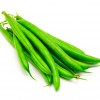   1.5 l de bouillon de volaille   300 g de petit pois frais écossés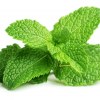   1 poireau émincé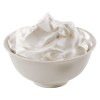 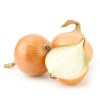   300 g de haricots verts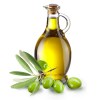   2 oignons émincés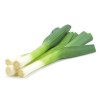   3 brins de menthe (ou coriandre, persil, mais vert !)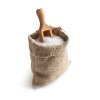   3 cuillères à soupe de crème fraîche (facultatif)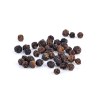   Huile d'olive   Poivre   SelFais chauffer un peu d'huile d'olive dans une cocotte, fais revenir les oignons et le poireau émincés jusqu'à ce qu'ils soient fondants (5 minutes). Verse le bouillon de volaille et porte à ébullition. Réduis le feu, ajoute les haricots verts équeutés et coupés en deux, et les petits pois. Sale, poivre et fais cuire à couvert 20 à 25 minutes. Mixe la soupe, remets-la sur un feu très doux, ajoute la crème fraiche la menthe lavée et ciselée, tout en remuant. Sers sans attendre dans des bols ou des assiettes creuses. 